Chapter 6:  BiomesSection 1, What is a Biome?What is a Biome? Biomes are large regions characterized by a ________________________________________________________________________________________________________________________________________________The ____________________________________________ of a region determines what type of biome can exist in that region.Each biome is made up of many individual __________________________________.Communities within the biome have adapted to the small differences in climate and the environment inside the biome.Major biomes include deserts, forests, grasslands, tundra, and several types of aquatic environments.More on BiomesAll living things are ________________________________________ to their environment.Any change in one part of an environment, like an __________________________________________ of a species of animal or plant, causes a _____________________________________ of change in other parts of the environment.Remember, each organism depends in some way on other living and nonliving things in its surroundings.To understand a world biome, you need to know the following:What the ___________________________________ of the region is likeWhere each biome is __________________________ and what its _________________________________ is like.The special ____________________________________ of the vegetation.The types of animals found in the biome and their _____________________________________________ adaptations to their environment.Biomes and Vegetation Biomes are described by their __________________________________ because plants that grow in an area _______________________________________ that can live there.Plants in a particular biome have ________________________________________________________ that allow the plants to survive in that biome.These adaptations include _______________________________________________. For example, plants in the tundra tend to be short because they cannot obtain enough water to grow larger.Biomes and Climate __________________________________ is the average weather conditions in an area over a long period of time.Climate is the _________________________ factor is determining which plants can grow in a certain area, which in turn defines the biome.________________________________________________________ are the two most important factors that determine a region’s climate.Temperature and Precipitation Most organisms are adapted to live within a particular range of temperatures and will not survive at temperatures too far above or below their range.Precipitation also ____________________________the organisms that can be found in a biome because all organisms need water, and the bigger the animal, the more water it needs.Temperature and Precipitation Biomes that do not receive enough rainfall to support large trees support communities __________________________________ by small trees, shrubs, and grasses.In biomes where rainfall is not frequent, the vegetation is mostly _______________________________________________. In extreme cases, _______________________________________ results in no plants, no matter what the temperature is.The ___________________________________ the temperature and precipitation are, the ___________________________________________ the vegetation is.Latitude and Altitude _________________________________ is the distance north or south from the equator, and is expressed in degrees._________________________________ is the height of an object above a reference point, such as sea level or the Earth’s surface.Climate _______________________________ with latitude and altitude. For example, climate gets ___________________________ as latitude and altitude ___________________________. This is why it gets colder as you move further up a mountain.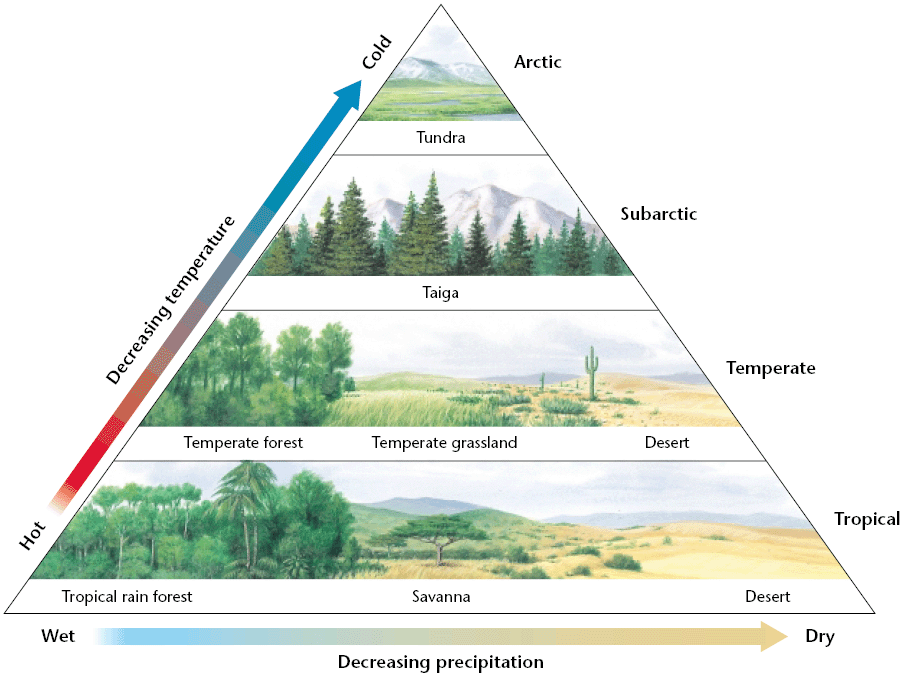 Latitude and AltitudeAs latitude and altitude _____________________, biomes and vegetation _____________________.Trees of tropical rainforests usually grow closer to the _____________________, while mosses and lichen of the tundra grow closer to the _____________________.The temperate region includes biomes such as _________________________________________, which usually have moderate temperatures and fertile soil that is ideal for agriculture.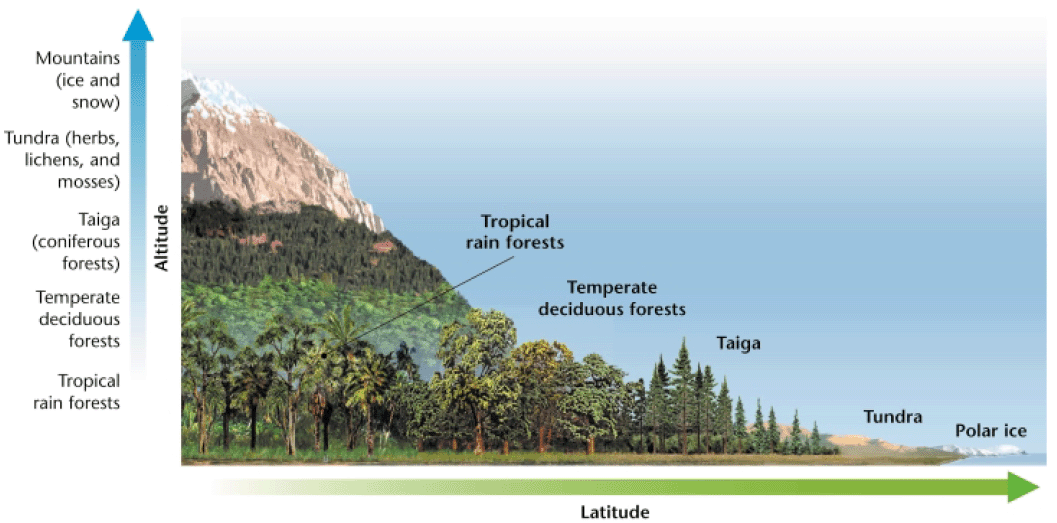 Chapter 6:  BiomesSection 2, Forest BiomesForest Biomes Of all the biomes in the world, __________________________________________ are the most widespread and the most diverse.The large trees of forests need a lot of water, so forests can be found where temperatures are __________________________________ and where rainfall is _____________________________________.There are three main forest biomes of the world: ______________________________________________________________________.Tropical Rainforests _____________________________________________ are forests or jungles near the equator. They are characterized by _____________________________________________ and _________________________________________ in temperature and contain the greatest known diversity of organisms on Earth.They help regulate world climate an play vital roles in the _______________________________________________________________________.They are humid, warm, and get strong sunlight, which allows them to _______________________________________________________________________ that is ideal for a wide variety of plants and animals.Nutrients in Tropical RainforestsMost nutrients are within the ______________________________, not the soil.Decomposers on the rainforest floor ________________________________________ and ________________________________________________________, but plants quickly absorb the nutrients.Some trees in the tropical rain forest support _______________________ that feed on dead organic matter on the rainforest floor. In this relationship, the fungi ___________________________________ the nutrients from the dead matter directly to the tree.Nutrients in Tropical RainforestsNutrients from dead organic matter are removed so efficiently that runoff from rain forests is often as _______________________________________________________.Most tropical soils that are cleared of plants for ______________________________________________________________________ for more than a few years.Many of the trees form above ground roots called _____________________________________________________ that grow sideways from the tree to provide it with _____________________________________ in the thin soil.Layers of the Rainforest In tropical rain forests, different types of plants grow in different layers.There are _______________________ main layers of the rain forest:____________________________________________________________________________________________________________________________________________________________Layers of the Rainforest The _______________________________________________ is the top foliage layer in a forest where the trees extend above surrounding trees.Trees in this layer grow and emerge into ______________________________________ reaching heights of ________________________________ and can measure up to 5 m around.Animals such as eagles, bats, monkeys, and snakes live in the emergent layer.Layers of the Rainforest The ____________________________________ is the layers of treetops that ____________________________ the forest floor, and is considered to be the _________________________________________ of the rain forest.The tall trees, more than 30 m tall, form a dense layer that absorbs up to _________________________________ of the sunlight.The canopy can be split into and ___________________________________ canopy with the lower canopy receiving less of the sunlight.Layers of the Rainforest ________________________________________ are plants that use another plant for support but not for nourishment, and are located on high trees in the canopy.Growing on tall trees allows them to __________________________________________ needed for photosynthesis, and to _______________________________________________________________ that run down the tree after it rains.Most animals that live in the rain forest live in the canopy because they depend on the _________________________________________________ that grow there.Layers of the Rainforest The _______________________________________ is the foliage layer that is beneath and shaded by the main canopy of a forest.___________________________________________ reaches this layer allowing only trees and shrubs adapted to shade to grow there.Most plants in the understory do not grow more that _____________________________.__________________________ with large flat leaves that grow on the forest floor capture the small amount of light that penetrates the understory.Species Diversity The diversity of rainforest vegetation has led to the _____________________________ of a diverse community of animals.Most rainforest animals are _________________________________ that use specific resources in particular ways to avoid ___________________________ and have adapted amazing ways to capture prey and avoid predators.Insects use ____________________________ to avoid predators and may be shaped like leaves or twigs.Threats to Rainforests Every minute of every day, ________________________ acres of tropical rainforest are cleared for _______________________________________________________________________. Exotic pet trading robs the rain forests of rare and valuable plant and animal species only found there.____________________________________________ occurs when land inhabited by an organism is destroyed or altered.If the habitat that an organism depends on is destroyed, the organism is at risk of disappearing.Threats to Rainforests An estimated _________________________________ native peoples live in tropical rain forests and are also threatened by habitat destruction.Because they obtain nearly everything they need form the forest, the loss of their habitat could force them to leave their homes and move into cities.This drastic change of lifestyle may then cause the native peoples too lose their culture and traditions.Temperate Forests ___________________________________________________ are forests communities that are characterized by________________________________________________________________________________________________________________________________________________________________________________________________________________________________________________________________They occur in North America, Australia, and New Zealand, and are dominated by evergreen trees such as the ________________________________________________.Temperate Deciduous Forests _______________________________________________ are forests characterized by trees that _____________________________________________ in the fall, and located between 30º and 50º north latitude.The range of temperatures can be extreme, with summer temperatures soaring to 35ºC and winter temperatures often falling below freezing.They receive _______________________________ of precipitation annually, which helps to decompose dead organic matter contributing to the rich soils of the forest.Plants of Deciduous Forests Plants in the deciduous forests grow in _______________________________ with tall trees, such as ___________________________, dominating the __________________ while shrubs cover the _________________________________. Also, _______________________________ reaches deciduous forest floors than rain forests floors allowing more plants to grow.Temperate forest plants are _____________________________ to survive seasonal changes. In the fall and winter, trees _____________________ their leaves and seeds go ___________________________________ under the insulation of the soil. With the returning warmth in the spring, the trees grow new leaves and seeds germinate.Animals of Deciduous Forests The animals of temperate deciduous forests are adapted to use the forest plants for both _____________________________________________.Birds cannot survive the harsh winter of the deciduous forests so each fall they ___________________________________ for warmer weather and better availability of food.Other animals, such as mammals and insects, _______________________________________________________ so that they do not need as much food for energy, enabling them to survive the winter.Taiga The ___________________________________ is the region of ___________________________________________________________ below the arctic and subarctic tundra regions.The taiga has long winters and little vegetation.The growing season can be as short as ______________________________ with most plant growth occurring during the summer months because of nearly constant daylight and larger amounts of precipitation.Plants of the Taiga A ______________________________________ is a tree that has seeds that develop in cones. Their leaves’ ____________________________________________________ helps them to retain water in the winter. The conifer’s shape also helps the tree _________________________________ to the ground and not get weighed down.Conifer needles contains substances that make the soil __________________________ when they fall to the ground preventing plants from growing on the floor.Also, soil forms slowly in the taiga because the climate and acidity ________________ decomposition.Animals of the TaigaThe taiga has many ____________________________________ that in the summer attract birds that feed on insects.To avoid the harsh winters, birds _____________________________, while some year round residents, such as shrews, burrow underground for better insulation.Other animals, such as snowshoe hares, have adapted to avoid predation by shedding their brown summer fur and growing white fur that camouflages them in the winter snow.Chapter 6:  BiomesSection 3, Grasslands, Deserts, and TundraGrassland, Desert, and Tundra Biomes In climates that have less rainfall, forest biomes are replaced by _____________________________________________________________________________As even less rain falls in these biomes, they change into desert and tundra biomes.As precipitation ________________________________________ in an area, the diversity of the species in the area also _________________________________________. But, the number of individuals of each species present may still be very large.Savannas _____________________________________ are plains full of grasses and scattered trees and shrubs that are found in ___________________________________________________________________. Found mainly in regions with a __________________________________, such as East Africa and western India.Although savannas receive little precipitation throughout the year, they do have a _________________________________________________________________________________.Many animals are only active during the wet season. ________________________________________ help to restore nutrients to the soil during the dry season.Plants of the Savanna Because most of the rain falls during the wet season, plants must be able to survive prolonged periods without water.Some plants have large _______________________________________________ to help them survive the dry season. These roots also enable the plant to grow _________________________________ after a fire.The grasses also have ________________________________________________ that expose ____________________________________________________ to help conserve water, while some trees shed their leaves. Almost all have _____________________________ for protection from herbivores.Animals of the Savanna ____________________________________________, like the elephant, have adopted migratory ways of life, following the rains to areas of new grass and fresh watering holes. Predators often stalk these animals for food.Many savanna animals give birth only during the _________________________________, when food is abundant and the young are more likely to survive.Some species of herbivores reduce competition for food by _____________________________________________ at different heights than other species do.Temperate Grasslands _______________________________________________ are communities (or biomes) that are dominated by grasses, have few trees, and are characterized by _________________________________________________________, with rainfall that is intermediate between that of a forest and a desert.Temperate grasslands have the ________________________________________ soil of any biome. Few natural temperate grasslands remain because many have been replaced by _____________________________________________ and farms growing crops such as corn, soybeans, and wheat.Temperate Grasslands Temperate grasslands are located on the interiors of continents where too little rain falls for trees to grow and include the prairies of North America._____________________________________ often play a crucial role in maintaining grasslands as rain clouds from the west are blocked. However, rainfall does increase as you move eastward, allowing taller grasses to grow.Heavy precipitation is __________________________________ in the grasslands, allowing the hot temperatures in the summer to make the grasslands ______________________________________.Plants of Temperate Grasslands The roots system of prairie grasses form _________________________________________ that survive ______________________________________________ allowing the plants to come back from year to year.Few trees survive on the grasslands because of the lack of rainfall, fire, and the constant winds.The __________________________________________ in the area determines the types of plants that will grow in that area with varying root depth and grass height.Animals of Temperate Grasslands Some grazing animals, such as the bison and pronghorn antelope, have ________________________________________________ for chewing the coarse prairie grasses.Other grasslands animals, such as prairie dogs, owls, and badgers, live protected in underground burrows that protect them from predators on the open grasslands.Threats to Temperate Grasslands ____________________________________________________ have changed the grasslands.____________________________________________________ cannot hold the soil in place as well as native grasses can because the roots of crops are shallow, so ___________________________________ eventually occurs.___________________________________________ is also caused as the grasses are constantly eaten and trampled.Constant use can change the fruitful grasslands into desert like biomes.Chaparral _________________________________________ is a type of ______________________________________________________ biome with vegetation that includes broad-leafed evergreen shrubs and is located in areas with hot, dry summers and mild, wet winters.Chaparrals are located in the middle latitudes, about 30° north and south of the equator.Chaparrals are located primarily in coastal areas that have _________________________________ climates.Plants of the Chaparral Most chaparral plants are low-lying, _________________________________________________________________ that tend to grow in dense patches and include chamise, manzanita, scrub oak, and herbs like sage and bay.These plants have ____________________________________________________ that contain oils that promote burning, allowing _____________________________________________ to destroy competing trees.Chaparral plants are well adapted to ____________________________________________ from small bits of surviving plant tissue.Animals of the Chaparral A common adaptation of chaparral animals is _____________________________________, shape or coloring that allows an animal to blend into its environment.Animals such as quail, lizards, chipmunks, and mule deer have a brownish gray coloring that lets them move through the brush without being noticed.Threats to the Chaparral Worldwide, the greatest threat to chaparral is ______________________________________________.Humans tend to develop lands of the chaparral for ______________________________________________________________ because these biomes get a lot of sun, are near the oceans, and have a mild climate year round.Deserts ______________________________________ are regions that have little or no vegetation, long periods without rain, and extreme temperatures.Although there are hot and cold deserts, one characteristic they both share is the fact that they are the ______________________________________________ on Earth.Deserts are often located near large mountain ranges because mountains can block the passage of moisture-filled clouds, limiting precipitation.Plants of the Desert All desert plants have __________________________________________ for obtaining and conserving water, which allows the plants to live in dry, desert conditions.Plants called ________________________________________, such as cactuses, have thick, fleshy stems and leaves that conserve water. Their leaves also have a _____________________________________________ to prevent water loss, while sharp spines on the plant keep animals away.Many plant roots spread out just under the surface to absorb as much rain as possible.Plants of the Desert Some plants are adapted to survive for long periods ________________________________________________.When conditions are too dry, these plants ______________________________________ their seeds that stay dormant until the next rainfall. Then, new plants quickly germinate, grow, and bloom before the soil becomes dry again.These plants can survive their water content dropping to as low as 30 percent of their mass.Animals of the Desert Animals of the desert have adapted many different ways to prevent ___________________________._____________________________________________ have thick, scaly skin that prevents water loss. Amphibians survive by _________________________________, or burying themselves in the ground and sleeping through the dry season. Insects are covered with _____________________________________ that helps them ________________________________________________.In addition, most desert animals are ____________________________________, meaning they are active mainly at night or dusk when it is cooler.Tundra The _____________________________________ is a treeless plain that is located in the _________________________________________________________________ and that is characterized by very low winter temperatures, short, cool summers, and vegetation that consists of grasses, lichens, and perennial herbs.Summers are short in the tundra, so only the top few centimeters of soil thaw._________________________________________ is the permanently frozen layer of soil or subsoil and can be found in the tundra regions.Vegetation of the Tundra ___________________________________________________, which can grow without soil, cover vast areas of rocks in the tundra.The soil is thin, so plants have _______________________________________ to help anchor them against the icy winds.Most flowering plants are _________________________________, which keeps them out of the wind and helps them ______________________________________________ from the sunlit soil. Woody plants and perennials have evolved ___________________________________ that grow flat along the ground.Animals of the Tundra Millions of migratory birds fly to the tundra to ________________________ in the summer when food is abundant.Caribou migrate throughout the tundra in search of food and water. Hunters such as wolves prey on migratory caribou, deer, and moose.Rodents stay active, but burrow underground to avoid the cold. Other year-round residents, such as arctic foxes, lose their brown summer coat for white fur that _____________________________________ them with the snow.Threats to the TundraThe tundra is one of the most _______________________________________ biomes on the planet. The food chains are relatively simple so they are easily disrupted.Until recently these areas have been __________________________________________ by humans But oil was located in parts of the tundra, and oil exploration, extraction, and transport has disrupted many tundra habitats.Pollution caused by spills or leaks of oil and other toxic materials may also poison the food and water sources of organisms of the tundra.